Quo Vadis, the global economy? Covid-19 consequencesTomas Kliestik1,, Isabelle Houlbert2, and Agnès Henri11 University of Zilina, Faculty of Operation and Economics of Transport and Communications, Univerzitna 1, 010 26 Zilina, Slovakia2  EDP Sciences, Production Department, 91944 Les Ulis Cedex A, FranceAbstractResearch background: You should leave 8 mm of space above the abstract and 10 mm after the abstract. The heading Abstract should be typed in bold 9-point Arial. The body of the abstract should be typed in normal 9-point Times. The text should be set to 1 line spacing. The abstract should be centred across the page, indented 17 mm from the left and right page margins and justified. It should not normally exceed 200-250 words. Abstract should outline the research background, purpose, methods used and crucial findings.Purpose of the article: You should leave 8 mm of space above the abstract and 10 mm after the abstract. The heading Abstract should be typed in bold 9-point Arial. The body of the abstract should be typed in normal 9-point Times. The text should be set to 1 line spacing. The abstract should be centred across the page, indented 17 mm from the left and right page margins and justified. It should not normally exceed 200-250 words. Abstract should outline the research background, purpose, methods used and crucial findings.Methods: Abstract, Abstract, Abstract, Abstract, Abstract, Abstract, Abstract, Abstract, Abstract, Abstract, Abstract, Abstract, Abstract, Abstract.Findings & Value added: Abstract, Abstract, Abstract, Abstract, Abstract, Abstract, Abstract, Abstract, Abstract, Abstract, Abstract, Abstract, Abstract.Keywords: max 5 (min 3) words or phrases (Times New Roman, 9 pt, italics, words separated with semicolon) JEL Classification: A11; A14; B16 (at least 3 JEL codes; Times New Roman, 9 pt, italics, words separated with semicolon available at: http://www.aeaweb.org/jel/jel_class_system.php#A) 1 Page layout Use 170 x 250 mm paper size (W x H mm) and adjust the margins to those shown in the Table 1. The final printed area will be 130 x 210 mm. Do not add any page numbers. The recommended extent of the paper is 6-10 pages (minimum of 6 pages, maximum of 10 pages preferred). Only papers written in English are accepted. Table 1. Setting Word’s margins.Source: author (year)1.1 Formatting the title, authors and affiliations1.1.1 Formatting the titleThe title is set in bold 16-point Arial, justified. The first letter of the title should be capitalised with the rest in lower case. You should leave 66pt of space above the title and 18 pt after the title.1.1.2 Formatting author names and author affiliationsThe style for the names is First Names, typed in italic 10-point Times, then Last Name, typed in 10-point Times, with a comma after all except the last author, which is separated by comma + “and”. Do not use academic titles.Affiliations of authors should be typed in 9-point Times. They should be preceded by a numerical superscript corresponding to the same superscript after the name of the author concerned. Please ensure that affiliations are as full and complete as possible and include the country. 1.2 Formatting the textThe text of your paper should be formatted as follows:- 10-point Times, Times Roman or Times New Roman (TNR).- The text should be set to single line spacing.- Paragraphs should be justified. - The first paragraph after a section or subsection should not be indented; subsequent paragraphs should be indented by 5 mm.The article must be divided into chapters following the IMRaD structure (Introduction, Methods, Results and Discussions); introduction and conclusions are obligatory. The use of subsections to divide the text of the paper is optional and left as a decision for the author. Where the author wishes to divide the paper into subsections the formatting shown in Table 2 should be used.Table 2. Formatting sections, subsections and subsubsections.Source: author (year)2 Figures and tables Figures and tables, as originals of good quality and well contrasted, are to be in their final form, ready for reproduction, pasted in the appropriate place in the text. Try to ensure that the size of the text in your figures is approximately the same size as the main text (10 point). Try to ensure that lines are no thinner than 0.25 point. 2.1 Captions/numbering Captions should be typed in 9-point Times. They should be centred above the tables and flush left beneath the figures. 2.2 Positioning Place the figure as close as possible after the point where it is first referenced in the text. If there is a large number of figures and tables it might be necessary to place some before their text citation.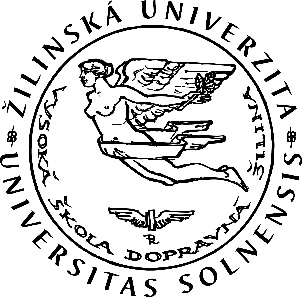 Figure 1. Caption of the Figure 1. Below the figure.Source: author (year)2.3 Colour illustrations You are free to use colour illustrations for the online version of the proceedings but any print version will be printed in black and white unless special arrangements have been made with the conference organiser. Please check whether or not this is the case. If the print version will be black and white only, you should check your figure captions carefully and remove any reference to colour in the illustration and text. In addition, some colour figures will degrade or suffer loss of information when converted to black and white, and this should be taken into account when preparing them.3 Equations and mathematicsEquations (use Miscrosoft equation) should be centred and should be numbered with the number on the right-hand side.					 (1)			 (2)AcknowledgementsThe acknowledgements should be typed in 10-point Times.References15 – 25 references – no more! Minimum 10 references should be from the Web of Science Database!All references in text must be cited in the list of references (and vice versa). Please focus on journals from Q1 and Q2 quartiles (such as Journal of Management, Quarterly Journal of Economics, Journal of Human Resources, Journal of International Business Studies, Journal of Finance, Journal of Management Studies, Journal of Financial Economics, Review of Economic Studies...) from the last 2-3 years.Online references will be linked to their original source, only if possible. To enable this linking extra care should be taken when preparing reference lists.References should be cited in the text by placing the information about the author and the year of publication, e.g. one author – parenthetical citation: (Jerrentrup, 2018) or narrative citation: Jerrentrup (2018)two authors – parenthetical citation: (Jerrentrup and Jerry, 2018) or narrative citation: Jerrentrup and Jerry (2018)Three and more authors: parenthetical citation: (Jerrentrup et al., 2018) or narrative citation: Jerrentrup et al. (2018)A complete reference should provide enough information to locate the article. References should be written following the APA 7th Referencing Style Guide.Here are some examples (for more information, please visit: https://apastyle.apa.org/style-grammar-guidelines/references/examples )Journals: Grady, J. S., Her, M., Moreno, G., Perez, C., & Yelinek, J. (2019). Emotions in storybooks: A comparison of storybooks that represent ethnic and racial groups in the United States. Psychology of Popular Media Culture, 8(3), 207–217. https://doi.org/10.1037/ppm0000185Jerrentrup, A., Mueller, T., Glowalla, U., Herder, M., Henrichs, N., Neubauer, A., & Schaefer, J. R. (2018). Teaching medicine with the help of “Dr. House.” PLoS ONE, 13(3), Article e0193972. https://doi.org/10.1371/journal.pone.0193972De Lillo, F., Cecconi, F., Lacorata, G., Vulpiani, A. (2008). Sedimentation speed of inertial particles in laminar and turbulent flows. EPL, 84(15), 314-381.Book / MonographSapolsky, R. M. (2017). Behave: The biology of humans at our best and worst. Penguin Books.Svendsen, S., & Løber, L. (2020). The big picture/Academic writing: The one-hour guide (3rd digital ed.). Hans Reitzel Forlag.Kesharwani, P. (Ed.). (2020). Nanotechnology based approaches for tuberculosis treatment. Academic Press.Conference ProceedingsDuckworth, A. L., Quirk, A., Gallop, R., Hoyle, R. H., Kelly, D. R., & Matthews, M. D. (2019). Cognitive and noncognitive predictors of success. Proceedings of the National Academy of Sciences, USA, 116(47), 23499–23504. https://doi.org/10.1073/pnas.1910510116Kushilevitz, E., & Malkin, T. (Eds.). (2016). Lecture notes in computer science: Vol. 9562. Theory of cryptography. Springer. https://doi.org/10.1007/978-3-662-49096-9Bedenel, A.-L., Jourdan, L., & Biernacki, C. (2019). Probability estimation by an adapted genetic algorithm in web insurance. In R. Battiti, M. Brunato, I. Kotsireas, & P. Pardalos (Eds.), Lecture notes in computer science: Vol. 11353. Learning and intelligent optimization (pp. 225–240). Springer. https://doi.org/10.1007/978-3-030-05348-2_21Websites (for more website references, plese visit: https://apastyle.apa.org/style-grammar-guidelines/references/examples/webpage-website-references) Bologna, C. (2019, October 31). Why some people with anxiety love watching horror movies. HuffPost. https://www.huffpost.com/entry/anxiety-love-watching-horror-movies_l_5d277587e4b02a5a5d57b59ePLEASE RENAME DOCUMENT ACCORDING TO SURNAMES OF ALL AUTHORS. For example: Kliestik_Misankova_Adamko_PAPERMarginmmTop24Bottom16Left20Right20FontSpacingnumberingSection12-point TNR bold18 pt before 6 pt after1, 2, 3, etc.Subsection10-point TNR bold18 pt before 6 pt after1.1, 1.2, 1.3, etc.Subsubsection10-point TNR Italic18 pt before 6 pt after1.1.1, 1.1.2, 1.1.3, etc.